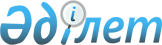 О внесении изменения и дополнений в решение 21 сессии Бухар-Жырауского районного маслихата от 28 февраля 2014 года № 4 "Об утверждении Правил оказания социальной помощи, установления размеров и определения перечня отдельных категорий нуждающихся граждан Бухар-Жырауского района"
					
			Утративший силу
			
			
		
					Решение 24 сессии Бухар-Жырауского районного маслихата Карагандинской области от 21 июня 2018 года № 10. Зарегистрировано Департаментом юстиции Карагандинской области 4 июля 2018 года № 4855. Утратило силу решением Бухар-Жырауского районного маслихата Карагандинской области от 7 февраля 2024 года № 5
      Сноска. Утратило cилу решением Бухар-Жырауского районного маслихата Карагандинской области от 07.02.2024 № 5 (вводится в действие по истечении десяти календарных дней после дня его первого официального опубликования).
      В соответствии с Законом Республики Казахстан от 23 января 2001 года "О местном государственном управлении и самоуправлении в Республике Казахстан", районный маслихат РЕШИЛ:
      1. Внести в решение 21 сессии Бухар-Жырауского районного маслихата от 28 февраля 2014 года №4 "Об утверждении Правил оказания социальной помощи, установления размеров и определения перечня отдельных категорий нуждающихся граждан Бухар-Жырауского района" (зарегистрировано в Реестре государственной регистрации нормативных правовых актов за №2571, опубликовано в информационно-правовой системе "Әділет" 7 апреля 2014 года, в районной газете "Бұқар Жырау жаршысы" от 13 апреля 2014 года №14) следующие изменение и дополнения:
      в Правилах оказания социальной помощи, установления размеров и определения перечня отдельных категорий нуждающихся граждан Бухар-Жырауского района, утвержденных указанным решением:
      1) пункт 6 дополнить подпунктами 1-1), 1-2) следующего содержания:
      "1-1) 30 августа – День Конституции Республики Казахстан;
      1-2) 16 декабря – День Независимости Республики Казахстан;";
      2) подпункт 9) пункта 9 изложить в следующей редакции: 
      "9) пенсионерам, достигшим 75 лет и старше.".
      2. Настоящее решение вводится в действие со дня его первого официального опубликования.
					© 2012. РГП на ПХВ «Институт законодательства и правовой информации Республики Казахстан» Министерства юстиции Республики Казахстан
				
      Председатель сессии 

Ж. Рахимберлинов

      Секретарь маслихата 

А. Әли
